2022 NSW Health Infrastructure 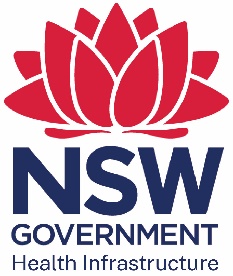 Arts and Health AwardGuidelines and Application FormApplications close: 5pm, Tuesday 4 October 2022Amount awarded $10,000 (GST excl.)The IMAGinE Awards are a key part of Museums & Galleries of NSW’s (M&G NSW) annual program, highlighting the innovation, creativity and dedication within museums, galleries and Aboriginal cultural centres across NSW.  In 2022 the Awards will also include the inaugural NSW Health Infrastructure Art and Health Award – celebrating arts in health care across NSW Local Health Districts.PurposeNSW Health Infrastructure Art and Health Award recognises the role galleries and museums across the State are contributing to wellbeing and health outcomes in across NSW. The Award aims to: Build capacity for arts in health care across NSW Local Health DistrictsProvide an opportunity for the development of a partnership between a museum, gallery or Aboriginal Cultural Centre and their Local Health DistrictRecognise the cultural collections across health services that celebrate the contribution of NSW Health staff to caring for our communities for more than 200 years.The successful award will go to one proposal and receive a cash prize of $10,000 (GST Excl.) to support the project. The Award will be presented at the 2022 IMAGinE Awards and promoted online and via social media.EligibilityWho can enter?You can enter the Arts and Health Award if you are a NSW public museum or gallery, Aboriginal keeping place or cultural centre, not-for-profit organisation such as an artist-run gallery or a volunteer run museum or gallery. Organisations that present exhibitions or have collections that are additional to their primary function are not eligible to enter the award, such as tourist centres. Commercial organisations are also ineligible (such as consultancy or design groups).In the case where a private or commercial organisation or an individual artist or consultant is working with a partner organisation or business, the applicant should be the museum, gallery, Aboriginal keeping place or cultural centre.The applicant must be presenting a project or program in partnership with a Local Health District. Projects MUST start between January 1 2023 – 31 December 2023 (but can continue on into 2024) and run for no longer that 18 Months.The grant amount awarded under the NSW Health Infrastructure Arts and Health Award must be used in the delivery of program/s that engage with an objective/s of the NSW Future Health: Strategic Framework (2022-2032)How to submit your ApplicationThe Award application form (contained below in this document) and support material must be submitted online by the closing date via the M&G NSW IMAGinE awards webpage: https://mgnsw.org.au/sector/support/imagine/ To save your files for submission:Save the file with your organisation’s name and the category you are entering.Please use an underscore ( _ ) to separate words e.g. OurMuseumGallery_Art and Health Award.docApplications should address the following criteria:The project is well planned with appropriate strategies for developing a partnership between a museum, gallery or Aboriginal Cultural Centre and their Local Health DistrictThe project will deliver an objective/s of the NSW Future Health: Strategic Framework (2022-2032): https://www.health.nsw.gov.au/about/nswhealth/Documents/future-health-strategic-framework.PDFThe project will build capacity for arts in health programs across NSW Local Health Districts and the cultural sector.Applications for the Award can be submitted by completing the form below and should include: A project outline (no more than 500 words)A simple budget outlining how you will use the $10,000 AwardThe name and contact person for the Local Health District Department or Facility that you will be working with Any artists, creatives or providers you are intending to work withSupport material as detailed below in the application form.Arts and Health Award Enquiries:Brett Adlington: Bretta@mgnsw.org.au 0439 027 149The Arts and Health Award is proudly supported by NSW Health Infrastructure   APPLICATION FORMPlease complete and submit via the M&G NSW website here:https://mgnsw.org.au/sector/support/imagine/ Contact details (Person to be contacted regarding this Award application)Organisation:      Contact person:      		Position:      Phone:      		Email:      	Street address:      		Suburb:      State:      		Postcode:      Postal address:      		Suburb:      State:      		Postcode:      Project descriptionName of museum, gallery or Aboriginal cultural centre:      Local Health District (or specific facility):      Local Health Contact Person:      	Position:      Phone:      		Email:      	Title of project:     Proposed dates of project:       Provide an outline of the project (max. 500 words) This summary should give a clear, concise overview of the project and its impact on community.BudgetOutlining the $10,000 Award allocationSupport materialThe following support material must be submitted with your nomination:•	Up to THREE pages (maximum) of documentation which supports the nomination. This can include images, suggested file formats are word doc, pdf or PowerPoint.
AND•	TWO high quality images of the proposed project (300 dpi jpegs max. 2MB each). These images and supplied credits will be used in online and printed promotional material and at the awards presentation.Name of Itemor ServiceCostincluding GSTAmountRequested (GSTEXCLUSIVE)Amountcontributed byapplicantAmountprovided byother sourcesCommentsProject CostsProject CostsProject CostsProject CostsProject CostsProject CostsTOTALS:Support Material details (i.e. image details, name of document)123Image No.Image file nameImage credit for promotional use1	     2	     